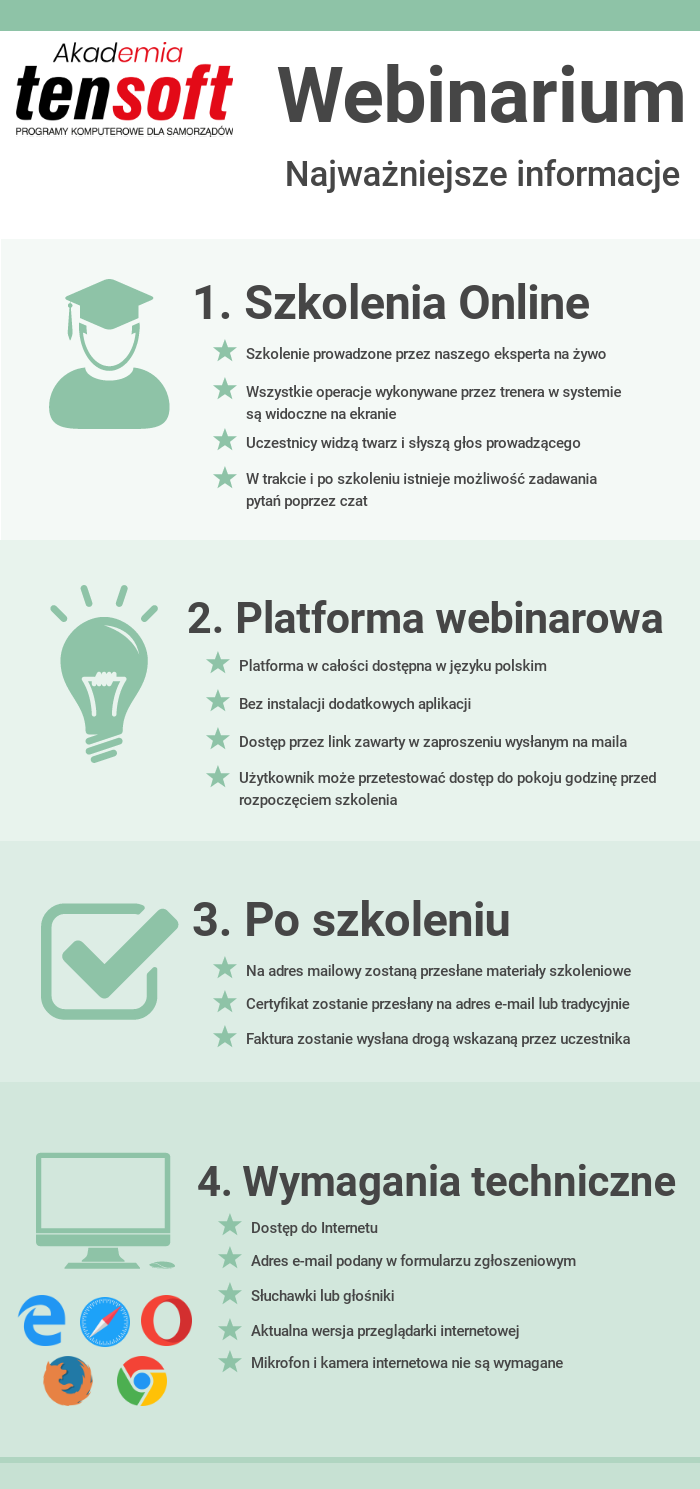 Zapraszamy na Webinarium doskonalące użytkowników Systemu AdASZapraszamy na Webinarium doskonalące użytkowników Systemu AdASZapraszamy na Webinarium doskonalące użytkowników Systemu AdASZapraszamy na Webinarium doskonalące użytkowników Systemu AdASMODUŁ FAKTURY I REJESTR VAT
PORADNIK DLA UŻYTKOWNIKAMODUŁ FAKTURY I REJESTR VAT
PORADNIK DLA UŻYTKOWNIKAMODUŁ FAKTURY I REJESTR VAT
PORADNIK DLA UŻYTKOWNIKAMODUŁ FAKTURY I REJESTR VAT
PORADNIK DLA UŻYTKOWNIKAData:26 maja 2021 r.Czas:10.00-12.00Narzędzie:Platforma webinarowa (szczegóły techniczne poniżej)Platforma webinarowa (szczegóły techniczne poniżej)Platforma webinarowa (szczegóły techniczne poniżej)Cena:*89,00 zł./1 osobę – zgłoszenia przyjmujemy do 20-05-2020 r.Liczba miejsc jest ograniczona.*89,00 zł./1 osobę – zgłoszenia przyjmujemy do 20-05-2020 r.Liczba miejsc jest ograniczona.*89,00 zł./1 osobę – zgłoszenia przyjmujemy do 20-05-2020 r.Liczba miejsc jest ograniczona.DLA KOGO?DLA KOGO?DLA KOGO?DLA KOGO?- Skarbnicy i Naczelnicy Wydziałów Finansowo-Budżetowych, - Główni księgowi i pracownicy działów finansowo-księgowych,- Pracownicy Działów odpowiedzialnych za prawidłowe rozliczanie Vat.- Skarbnicy i Naczelnicy Wydziałów Finansowo-Budżetowych, - Główni księgowi i pracownicy działów finansowo-księgowych,- Pracownicy Działów odpowiedzialnych za prawidłowe rozliczanie Vat.- Skarbnicy i Naczelnicy Wydziałów Finansowo-Budżetowych, - Główni księgowi i pracownicy działów finansowo-księgowych,- Pracownicy Działów odpowiedzialnych za prawidłowe rozliczanie Vat.- Skarbnicy i Naczelnicy Wydziałów Finansowo-Budżetowych, - Główni księgowi i pracownicy działów finansowo-księgowych,- Pracownicy Działów odpowiedzialnych za prawidłowe rozliczanie Vat.JAKIE KORZYŚCI?JAKIE KORZYŚCI?JAKIE KORZYŚCI?JAKIE KORZYŚCI?- najważniejsze zmiany w module Faktury,- uporządkowanie dotychczasowej wiedzy w ramach omawianego modułu,- poznanie konkretnych przykładów,- bezpośredni kontakt z ekspertem,- możliwość zadawania pytań w trakcie i po webinarze.- najważniejsze zmiany w module Faktury,- uporządkowanie dotychczasowej wiedzy w ramach omawianego modułu,- poznanie konkretnych przykładów,- bezpośredni kontakt z ekspertem,- możliwość zadawania pytań w trakcie i po webinarze.- najważniejsze zmiany w module Faktury,- uporządkowanie dotychczasowej wiedzy w ramach omawianego modułu,- poznanie konkretnych przykładów,- bezpośredni kontakt z ekspertem,- możliwość zadawania pytań w trakcie i po webinarze.- najważniejsze zmiany w module Faktury,- uporządkowanie dotychczasowej wiedzy w ramach omawianego modułu,- poznanie konkretnych przykładów,- bezpośredni kontakt z ekspertem,- możliwość zadawania pytań w trakcie i po webinarze.PROGRAM:PROGRAM:PROGRAM:PROGRAM:1. Oznaczenia GTU na towarach (możliwość zmiany kodu GTU w słowniku oraz na dokumencie)2. Zestawienia zakupowe i sprzedażowe ze znacznikami JPK3. Wysyłka korekty pliku JPK_V7 z podziałem na część deklaracyjną i ewidencyjną4. Wydruk pliku JPK_V7 – podział na nagłówek, część deklaracyjną i ewidencyjną5. Zestawienia faktur korygujących z podziałem na zakupowe i sprzedażowe6. Rozliczenie ulgi na zakup kas rejestrujących7. Grupowanie dekretów przy wysyłce do FK gdy konta tożsame8. Dopisywanie kontrahenta metoda uproszczoną9. Sortowanie i filtrowanie w rejestrze dokumentów10. Integracja modułu z FK (sposoby dekretacji)11. Współpraca z modułem Ewidencja i Kontrola Wydatków (sposoby domyślnego rozliczania VAT).1. Oznaczenia GTU na towarach (możliwość zmiany kodu GTU w słowniku oraz na dokumencie)2. Zestawienia zakupowe i sprzedażowe ze znacznikami JPK3. Wysyłka korekty pliku JPK_V7 z podziałem na część deklaracyjną i ewidencyjną4. Wydruk pliku JPK_V7 – podział na nagłówek, część deklaracyjną i ewidencyjną5. Zestawienia faktur korygujących z podziałem na zakupowe i sprzedażowe6. Rozliczenie ulgi na zakup kas rejestrujących7. Grupowanie dekretów przy wysyłce do FK gdy konta tożsame8. Dopisywanie kontrahenta metoda uproszczoną9. Sortowanie i filtrowanie w rejestrze dokumentów10. Integracja modułu z FK (sposoby dekretacji)11. Współpraca z modułem Ewidencja i Kontrola Wydatków (sposoby domyślnego rozliczania VAT).1. Oznaczenia GTU na towarach (możliwość zmiany kodu GTU w słowniku oraz na dokumencie)2. Zestawienia zakupowe i sprzedażowe ze znacznikami JPK3. Wysyłka korekty pliku JPK_V7 z podziałem na część deklaracyjną i ewidencyjną4. Wydruk pliku JPK_V7 – podział na nagłówek, część deklaracyjną i ewidencyjną5. Zestawienia faktur korygujących z podziałem na zakupowe i sprzedażowe6. Rozliczenie ulgi na zakup kas rejestrujących7. Grupowanie dekretów przy wysyłce do FK gdy konta tożsame8. Dopisywanie kontrahenta metoda uproszczoną9. Sortowanie i filtrowanie w rejestrze dokumentów10. Integracja modułu z FK (sposoby dekretacji)11. Współpraca z modułem Ewidencja i Kontrola Wydatków (sposoby domyślnego rozliczania VAT).1. Oznaczenia GTU na towarach (możliwość zmiany kodu GTU w słowniku oraz na dokumencie)2. Zestawienia zakupowe i sprzedażowe ze znacznikami JPK3. Wysyłka korekty pliku JPK_V7 z podziałem na część deklaracyjną i ewidencyjną4. Wydruk pliku JPK_V7 – podział na nagłówek, część deklaracyjną i ewidencyjną5. Zestawienia faktur korygujących z podziałem na zakupowe i sprzedażowe6. Rozliczenie ulgi na zakup kas rejestrujących7. Grupowanie dekretów przy wysyłce do FK gdy konta tożsame8. Dopisywanie kontrahenta metoda uproszczoną9. Sortowanie i filtrowanie w rejestrze dokumentów10. Integracja modułu z FK (sposoby dekretacji)11. Współpraca z modułem Ewidencja i Kontrola Wydatków (sposoby domyślnego rozliczania VAT).DLACZEGO MY?DLACZEGO MY?DLACZEGO MY?DLACZEGO MY?Nasi trenerzy to wieloletni pracownicy i praktycy w obsłudze systemów ERP. Prowadzący partycypują 
w procesie tworzenia i aktualizacji programów obsługujących Administrację Publiczną i klientów biznesowych. Wiedza przekazywana w trakcie szkolenia jest oparta na doświadczeniu trenerów 
w pracy z konkretnymi modułami. Szkoleniowcy dysponują wiedzą z zakresu przepisów prawa 
co znacząco ułatwia przekazywanie informacji, nie tylko pod kątem funkcjonalnym systemów.Nasi trenerzy to wieloletni pracownicy i praktycy w obsłudze systemów ERP. Prowadzący partycypują 
w procesie tworzenia i aktualizacji programów obsługujących Administrację Publiczną i klientów biznesowych. Wiedza przekazywana w trakcie szkolenia jest oparta na doświadczeniu trenerów 
w pracy z konkretnymi modułami. Szkoleniowcy dysponują wiedzą z zakresu przepisów prawa 
co znacząco ułatwia przekazywanie informacji, nie tylko pod kątem funkcjonalnym systemów.Nasi trenerzy to wieloletni pracownicy i praktycy w obsłudze systemów ERP. Prowadzący partycypują 
w procesie tworzenia i aktualizacji programów obsługujących Administrację Publiczną i klientów biznesowych. Wiedza przekazywana w trakcie szkolenia jest oparta na doświadczeniu trenerów 
w pracy z konkretnymi modułami. Szkoleniowcy dysponują wiedzą z zakresu przepisów prawa 
co znacząco ułatwia przekazywanie informacji, nie tylko pod kątem funkcjonalnym systemów.Nasi trenerzy to wieloletni pracownicy i praktycy w obsłudze systemów ERP. Prowadzący partycypują 
w procesie tworzenia i aktualizacji programów obsługujących Administrację Publiczną i klientów biznesowych. Wiedza przekazywana w trakcie szkolenia jest oparta na doświadczeniu trenerów 
w pracy z konkretnymi modułami. Szkoleniowcy dysponują wiedzą z zakresu przepisów prawa 
co znacząco ułatwia przekazywanie informacji, nie tylko pod kątem funkcjonalnym systemów.Jak dokonać zgłoszenia?Jak dokonać zgłoszenia?Jak dokonać zgłoszenia?Jak dokonać zgłoszenia?Należy wypełnić formularz zgłoszeniowy online dostępny na stronie https://www.tensoft.pl/akademia-tensoft/  lub przesłać faxem pobraną i wypełnioną kartę zgłoszenia.Należy wypełnić formularz zgłoszeniowy online dostępny na stronie https://www.tensoft.pl/akademia-tensoft/  lub przesłać faxem pobraną i wypełnioną kartę zgłoszenia.Należy wypełnić formularz zgłoszeniowy online dostępny na stronie https://www.tensoft.pl/akademia-tensoft/  lub przesłać faxem pobraną i wypełnioną kartę zgłoszenia.Należy wypełnić formularz zgłoszeniowy online dostępny na stronie https://www.tensoft.pl/akademia-tensoft/  lub przesłać faxem pobraną i wypełnioną kartę zgłoszenia.Tensoft Sp. z o.o.ul. Technologiczna 2, 45-839 OpoleTelefon: 77 540 78 40, kom. 602 358 748, fax: 77 544 60 85e-mail: szkolenia@tensoft.pl , strona: www.tensoft.pl Tensoft Sp. z o.o.ul. Technologiczna 2, 45-839 OpoleTelefon: 77 540 78 40, kom. 602 358 748, fax: 77 544 60 85e-mail: szkolenia@tensoft.pl , strona: www.tensoft.pl Tensoft Sp. z o.o.ul. Technologiczna 2, 45-839 OpoleTelefon: 77 540 78 40, kom. 602 358 748, fax: 77 544 60 85e-mail: szkolenia@tensoft.pl , strona: www.tensoft.pl Tensoft Sp. z o.o.ul. Technologiczna 2, 45-839 OpoleTelefon: 77 540 78 40, kom. 602 358 748, fax: 77 544 60 85e-mail: szkolenia@tensoft.pl , strona: www.tensoft.pl 